Как Студвесна изменила жизнь Российских звезд.  

А вы знали сколько людей стали известными после участия в Студенческой весне? Совсем недавно они были обычными участниками, борющимися за победу в различных номинациях. А сегодня их имя у всех на слуху! 

Российская студенческая весна помогает заявить о себе и выйти на профессиональную сцену талантам из глубинки, помогает обогатить вузовскую жизнь соревновательным творчеством и развить своё исполнительское мастерство каждому студенту. На самом деле, звёзд, начавших карьеру с данного фестиваля много. Благодаря ему Россия получила группы «Дискотека Авария», «Мураками», российский музыкальный коллектив «Jukebox Trio». Теперь уже популярная певица Диана Арбенина тоже была выпускницей Студвесны.



Диана часто вспоминает, что именно Российская студенческая весна послужила им тем необходимым трамплином, с которого они и начинали свой путь к славе. Прежде чем спеть «снайперскую» нетленку, она вспомнила свой первый приезд в Самару: «Это было в мае 1994-го. Мы победили на Всероссийской Студвесне и приехали к вам для участия в финале. Сколько будем существовать, столько я не забуду тот год и Самару, которая нас приняла». 




И ведь действительно трудно поверить, что благодаря участию в фестивале можно добиться такого успеха. Одно твоё выступление «прокладывает» дорогу в будущее. Дорогу длиною в жизнь. 

В 2019 году в номинации «музыка» будет участвовать множество конкурсантов со всей России. Сейчас эти люди известны только в своём окружении, поют только для жителей своего города, но кто знает, а может быть и им уготована популярность Дианы Арбениной.

И вот, уже с 10 апреля в Тюмени стартуют концертные программы по всем направлениям. Приходи посмотреть на начало дороги для участников!

Студенческая весна – фестиваль, длиною в жизнь.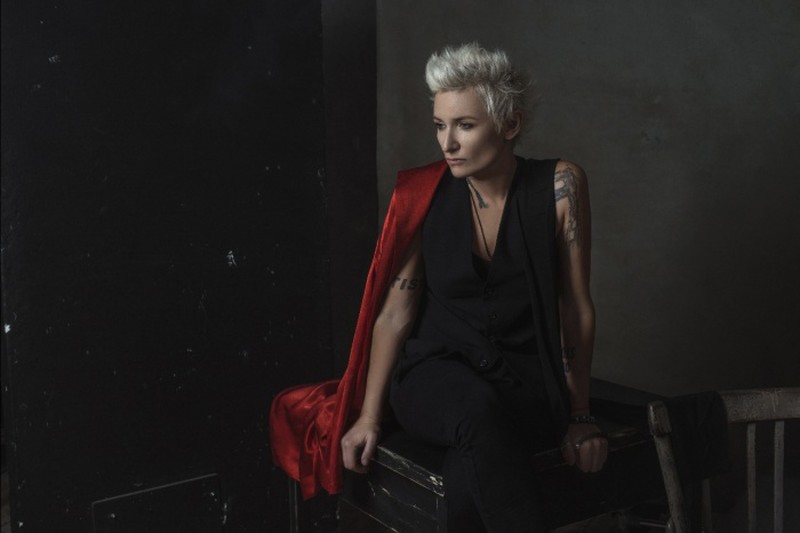 